Top of Form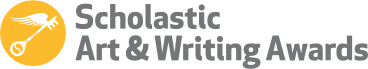 http://www.artandwriting.org/affiliate/OH002W/Bottom of FormSupporting the future of creativity since 1923HomeWho We AreStaff & BoardAffiliate PartnersJurorsAlumniAlumni CouncilPartnersTimelineContact UsBlogWhat We DoCuyahoga County Writing RegionDeadlinesAll deadlines are effective 11:59PM ET
Writing Deadline: 12/15/2016 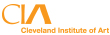 Contact InformationContinuing Education + Community Outreach
216.421.7460
ce@cia.edu About the Cuyahoga County Writing Region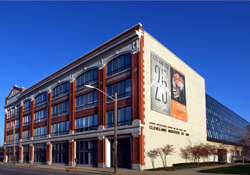 The Cleveland Institute of Art is an independent college of art and design committed to leadership and vision in all forms of visual arts education.  Since 1882, we have been an educational cornerstone in Cleveland, Ohio and have won widespread acclaim for the quality of our programs and achievements of our alumni.  Students are encouraged to explore their vision and develop their skills through an interdisciplinary curriculum.  www.cia.edu
A full list of all counties served by the Cuyahoga County Writing Region County of Cuyahoga, OhioCuyahoga County Writing Region3 Steps to Enter1. Sign Up
Create an account at artandwriting.org/login to begin submitting your work to the 2017 Scholastic Awards.

2. Create and Upload Your Work
The Scholastic Awards look for work that demonstrates technical skill, personal voice or vision, and originality. After you have created your work, you can upload it to your Scholastic Awards Account. Once you have logged in, follow the instructions to upload all of your submissions into the system.

Every category has specific requirements so please read the Guidelines and Category Descriptions carefully. Note that you will need your educator's email address.

3. Send in the Required Forms
After uploading your work, print your submission forms and have a parent/guardian and an educator sign them. Specific Form and Submission Fee requirements and instructions can be found below. Please carefully read through the instructions as you go through the registration process. Submission FeeSubmission fees are $5.00 per individual submission and $20 per portfolio submission.

Please make checks payable to: Cleveland Institute of Art

Students should consult with their writing/english educators to see if the school or organization they attend will cover the submission fee.

Schools or organizations may submit a purchase order to cover the cost of the submission fees.  Those utilizing purchase orders must submit all work being submitted under that purchase order at the same time. Fee WaiverStudents for whom submission fees would be a barrier to participation may request a fee waiver. Please have a parent or guardian sign the Fee Waiver Form.  Include the fee waiver form when you mail your signed submission form(s) to complete your registration. Shipping & Drop-offScholastic Art + Writing Competition
Cleveland Institute of Art
11610 Euclid Avenue
Cleveland, OH 44106Mrs. Beery Submission Deadline is Thursday, December 1st

Submission Forms will be due Thursday, December 15, 2016, 6:00pm

All submissions must be uploaded by Thursday, December 15, 2016, 11:59 pm

Office hours are:
Monday - Friday, September 14 - December 09, 2016, 9:00 am - 5:00 pm
Saturday, December 10, 2016, 9am - 12pm
Monday - Thursday, December 12 - 15, 2016: 8:30 am - 6:00 pm Mailing Address2017 Scholastic Art + Writing Competition
Cleveland Institute of Art
11610 Euclid Avenue
Cleveland, OH 44106 NotificationStudents and Teachers will be notified via email to view a list of Regional Award Recipients by Friday, January 6, 2017. CeremonyCeremony Date: 1/14/2017 Awad Ceremony and Reception for Gold Key recipients

Saturday, January 14, 2017; 1:00pm

Cleveland Institute of Art
Peter B. Lewis Auditorium
11610 Euclid Avenue
Cleveland, OH 44106

Silver Key Winners Reception

Saturday, January 14, 2017; 3:00pm

Reinberger Galleries
Cleveland Institute of Art
11610 Euclid Avenue
Cleveland, OH 44106

Honorable Mention Award Winners Reception

Saturday, January 14, 2017; 4:00pm

Reinberger Galleries
Cleveland Institute of Art
11610 Euclid Avenue
Cleveland, OH 44106 ExhibitionExhibition Dates: 1/17/2017 - 2/3/2017 The 2017 Scholastic Art + Writing Exhibition - Cuyahoga County Region
January 17 - February 3, 2017
Reinberger Galleries
Cleveland Institute of Art
11610 Euclid Avenue
Cleveland OH  44106

Gallery Hours*
Sundays:  1:00 pm - 5:00 pm
Mondays through Saturdays: 10:00 am - 5:00 pm
Friday Evenings: until 9:00 p.m.
*excluding ceremonies and receptions

Closed: January 16, 2017 - Martin Luther King, Jr. Day 